ПОЛОЖЕНИЕ О РЕГИОНАЛЬНОМ ЭТАПЕ ВСЕРОССИЙСКОГО ФЕСТИВАЛЯ ТВОРЧЕСКИХОТКРЫТИЙ И ИНИЦИАТИВ «ЛЕОНАРДО» РЕСПУБЛИКИ ТАТАРСТАН(на 2017/2018 учебный год)1. Общие положения                Фестиваль творческих открытий и инициатив «Леонардо» (далее - Фестиваль) рассматривает роль Человека в его взаимоотношениях с окружающим миром. Именно поэтому символом Фестиваля стала фигура Леонардо да Винчи – универсального человека, яркой творческой личности, творившей на благо всего человечества.                Идеология Фестиваля обусловлена его педагогической направленностью, где Человек выступает в роли исследователя и творца, преодолевающего препятствия ради открытия новых горизонтов, новых перспектив, непривычных точек зрения, которые помогут всем нам приблизиться к осознанию многообразия жизни во всех ее формах и сферах, воспитать в себе толерантность и уважение к знаниям и представлениям другого человека. Как основа деятельности школьников позиционируется усвоение гуманистических форм общественного взаимодействия, духовных и нравственных традиций наций и народов, творческое и социальное самовыражение ребенка, направленное на самостоятельное познание и бережное сохранение Вселенной.                Идея Фестиваля разработана доктором педагогических наук, профессором МПГУ И.А. Подругиной и внедряется с 2006 года.    1.1. Учредителями    и   организаторами        регионального этапа    Всероссийского конкурса являются:-  Министерство образования и науки РТ-  Управления образования Исполнительного комитета г. Казани- Муниципальное бюджетное общеобразовательное учреждение "Средняя общеобразовательная школа №179 с углубленным изучением отдельных предметов" Ново-Савиновского района города Казани- Казанский национальный исследовательский технический университет имени А. Н. Туполева- Казанский Государственный медицинский университет- Казанский (Приволжский) федеральный университет1.2. Фестиваль проводится с целью духовного, нравственного, эстетического воспитания и интеллектуального развития учащихся через приобщение их к научной деятельности и организацию творческого общения детей, занимающихся исследовательской и проектной работой в различных областях знаний.     1.3. Задачи Фестиваля:- выявление и поддержка интеллектуально и художественно одаренных учащихся;- развитие познавательного интереса школьников в области предметных наук в рамках школьных программ и за их пределами;- формирование    основных    навыков деятельности    в творческом коллективе посредством стимулирования научно-исследовательской и проектной деятельности учащихся;
- ориентация  юных исследователей на практическое применение своих знаний и создание общественно значимых проектов;подготовка школьников к самостоятельной интеллектуальной деятельности и помощь в профессиональном самоопределении учащихся старших классов; - активизация работы научных клубов, кружков, спецкурсов в системе дополнительного образования;- выстраивание системы преемственности средней и высшей школы, привлечение к работе с учащимися ученых, специалистов научно-исследовательских институтов, профессионалов-практиков;
- расширение возможностей индивидуальной работы с детьми педагогов и преподавателей высшей школы;- создание условий для сотрудничества семьи и школы;- разработка методик по организации проектно-исследовательской деятельности школьников;
- привлечение общественного внимания к проблемам сохранения и развития интеллектуального потенциала общества.1.4. Участники ФестиваляВ Фестивале могут принять участие школьники 1–7 классов , являющиеся авторами проектных и исследовательских работ в разных областях науки, проживающие на территории Республики Татарстан2. Порядок организации Фестиваля2.1. Форма участия в финале Фестиваля только очная. 2.2. Для проведения Фестиваля формируется Оргкомитет.Оргкомитет формирует Экспертный совет, в который привлекаются специалисты по соответствующим направлениям, участвующие в отборе и оценке ученических  работ, определяет форму, порядок и сроки проведения Фестиваля и утверждает результаты. 2.3. Фестиваль проводится по следующим направлениям:В зависимости от присланных работ название и количество секций может быть изменено. Могут вводиться дополнительные секции.2.4. В процессе проведения защиты работ члены жюри самостоятельно выдвигают и присваивают различные номинации. 2.5. Работа секций и оценка жюри проходит по двум возрастным группам: с 1 по 4 класс ,  с 5 по 7 класс. По итогам приёма работ на Фестиваль Оргкомитет определяет порядок и место проведения финала.3. Порядок представления и оформления работ 3.1. Анкеты-заявки (установленной формы) (Приложение 1). на участие во фестивале, тезисы (приложение 2) ,работы принимаются Оргкомитетом на единый электронный адрес fondmrt@mail.ruс 1 декабря 2017 до 10 февраля 2018 года Материалы не архивируются и прикрепляются отдельными файлами. В теме письма необходимо указать название конкурса, направление, город, ОУ, ФИО участника.(Например: Леонардо, Культура и искусство, Казань, МБОУ №179, Иванова И. П.)3.2. Оргкомитет оставляет за собой право отбора представленных работ.3.3. Текст работы на русском языке представляется в Оргкомитет на единый электронный адрес: fondmrt@mail.ru в формате документа Word. Объем работы составляет от 10 до 30 страниц машинописного текста, приложения в этот объем не входят и могут располагаться в конце работы дополнительно. 3.4.  Требования к машинописному тексту: формат А4 (шрифт Times New Roman, размер шрифта 12 pt, через 1,5 интервала). Поля: слева от текста – 30 мм, справа – 20 мм, сверху и снизу – по 20 мм.  Анкета-заявка и титульный лист работы не нумеруются. Титульный лист оформляется по образцу: вверху первой страницы с правого поля строчными буквами печатается Ф.И.О. автора(ов). Далее печатается название работы. Затем Ф.И.О., должность и ученая степень научного руководителя, страна, город, наименование учреждения, класс. В оглавлении приводятся пункты работы с указанием страниц. Ссылки на литературу в тексте указываются под номерами в квадратных скобках. Номер ссылки в тексте работы должен соответствовать порядковому номеру в списке литературы. Рисунки, таблицы и т. п. в тексте можно располагать произвольным образом. Список литературы и интернет-источников дается после текста. Порядок оформления библиографии: указывается фамилия, инициалы автора, название работы без кавычек, место и год издания.4. Требования к содержанию работ4.1. В работе должен быть изложен фактический материал, результаты самостоятельной предпроектной, проектной или исследовательской деятельности.4.2. Работы должны иметь исследовательский характер, отличаться новизной, актуальностью, теоретической и практической значимостью, грамотным и логичным изложением.
4.3. Работы реферативного характера, не содержащие элементов самостоятельного исследования, к участию в Фестивале не допускаются.4.4. Структура работы: титульный лист; оглавление; введение; основная часть (возможны главы); заключение; список литературы, используемых интернет-источников; приложения.    Введение – это краткое обоснование актуальности выбранной проблемы, цели и поставленных задач. Указываются методы и этапы проведения исследования/проекта. Для научного аппарата исследовательской/проектной работы указание объекта и/или предмета исследования, наличие положений гипотезы, определение проблемы или противоречий по теме строго обязательно.        В основной части проводится обзор литературы, излагаются и анализируются полученные результаты, предъявляются выводы по каждой главе.               В заключении отмечаются основные результаты работы и намечаются дальнейшие перспективы исследования.          В приложении могут приводиться схемы, графики, таблицы, рисунки и т. п. 5. Требования к защите и представлению работ на Фестиваль  5.1. Защита каждой работы проходит в форме 6 -минутного (максимум) устного выступления и 6-минутного (максимум) диалога (ответы на вопросы членов жюри и присутствующих на защите заинтересованных лиц) с помощью презентации в программе PowerPoint. Жюри предоставляются текст работы и пять буклетов (форма и содержание буклета произвольная) с кратким содержанием работы и отчетом о проведенном исследовании (рекомендации по составлению буклета см. на сайте https://edu.tatar.ru/nsav/page2247667.htm). При презентации проектной, исследовательской работы на иностранном языке текст работы и буклета должен быть представлен на русском и иностранном языках. Защита проводится на русском языке или с привлечением переводчика.6. Сроки и место проведенияУчастие в финале оплачивается командирующими организациями. Стоимость участия в Финале Конкурса 1000 рублей. (Приложение 3)6.1 Фестиваль проводится 17 февраля 2018 года.6.2. Базовой площадкой проведения Фестиваля является Муниципальное бюджетное общеобразовательное учреждение "Средняя общеобразовательная школа №179 с углубленным изучением отдельных предметов" Ново-Савиновского района города Казани7. Подведение итогов, награждение            7.1. Итоги Фестиваля подводятся авторитетным жюри по трём возрастным группам и объявляются на церемонии закрытия.                7.2. Победители и призёры Фестиваля в каждой секции, каждой возрастной группы, награждаются дипломами и рекомендуются к участию в заключительном этапе Всероссийского Фестиваля творческих открытий и инициатив «Леонардо» в г. Москва. 7.4. Финалисты фестиваля награждаются грамотами Оргкомитета. Руководители работ награждаются грамотами Оргкомитета.Приложение № 1Анкета-заявкаучастника Регионального этапа Всероссийского фестиваля творческих открытий и инициатив «ЛЕОНАРДО» Республики Татарстан (2016-2017 учебный год).Высылается на электронный адрес: fondmrt@mail.ruРабота представлена на секцию____________________ Возрастная группа _______________Фамилия, имя, отчество автора (полностью) __________________________________________
Название работы _________________________________________________________________
 ________________________________________________________________________________
День, месяц, год рождения_______________________Место учебы: школа_________ класс___
полный адрес школы: индекс________ город___________ область___________ село_________
телефон школы ___________________________________________________________________
E-mail_____________________ _________________________________________(обязательно)
Мобильный телефон автора ________________________________________________________ Фамилия, имя, отчество руководителя работы (полностью) _____________________________________________________________________________________________________________
должность________________________________________________________________________
место работы_____________________________________________________________________
 Мобильный телефон руководителя ____________________ e-mail _______________________ФИО руководителя образовательного учреждения ____________________________________Только в случае самостоятельного участия (приезда) участника анкету подписывает родитель. Направление подтверждаю:                                                                 (расшифровка подписи)              Возможность участие в фестивале ПОДТВЕРЖДАЮПодпись директора МОУ СОШ ________________________________(___________________)М.П.                                                                                             Дата заполнения_______________Приложение 2НАЗВАНИЕ РАБОТЫФИО полностьюНаучный руководитель ФИО полностьюНазвание организации,  населённый пунктОБЯЗАТЕЛЬНО-ОСТАВИТЬ ПРОБЕЛТекст тезисов…Внимание!!!Основные правила оформления:Поля документа: слева – 2 см, справа – 1 см, сверху и снизу –  Шапка тезисов: интервал 1,15 шрифт №12.После шапки тезисов поставить пробел, затем вставить текст.Текст тезисов: в текстовом редакторе Word шрифт №12  Times New Roman.В названии тезисов не ставить кавычки и точку в конце названия.Не писать слово «Автор».Не ставить двоеточие после слов «Научный руководитель».При заполнении формы пример оформления и все надписи красного цвета удалить.Приложение 31)  Математическая2)  Физическая3)  Химическая4)  Историческая5)  Литературоведческая6)  Географическая7)  Биологическая8)  Культура и искусство9)  Промышленность, экономика, сельское хозяйство10)  Социальные инициативы и прикладные исследования11)  Экологическая12)  Социально-психологическая   ИзвещениеКассир                                                                                                           Форма № ПД-4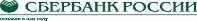 МБОУ " Средняя общеобразоват. школа №179 с углуб. изуч. отдельных предметов " Ново-Савиновского района г.Казани                                                                                                           Форма № ПД-4МБОУ " Средняя общеобразоват. школа №179 с углуб. изуч. отдельных предметов " Ново-Савиновского района г.Казани                                                                                                           Форма № ПД-4МБОУ " Средняя общеобразоват. школа №179 с углуб. изуч. отдельных предметов " Ново-Савиновского района г.Казани                                                                                                           Форма № ПД-4МБОУ " Средняя общеобразоват. школа №179 с углуб. изуч. отдельных предметов " Ново-Савиновского района г.Казани                                                                                                           Форма № ПД-4МБОУ " Средняя общеобразоват. школа №179 с углуб. изуч. отдельных предметов " Ново-Савиновского района г.Казани                                                                                                           Форма № ПД-4МБОУ " Средняя общеобразоват. школа №179 с углуб. изуч. отдельных предметов " Ново-Савиновского района г.Казани                                                                                                           Форма № ПД-4МБОУ " Средняя общеобразоват. школа №179 с углуб. изуч. отдельных предметов " Ново-Савиновского района г.Казани                                                                                                           Форма № ПД-4МБОУ " Средняя общеобразоват. школа №179 с углуб. изуч. отдельных предметов " Ново-Савиновского района г.Казани                                                                                                           Форма № ПД-4МБОУ " Средняя общеобразоват. школа №179 с углуб. изуч. отдельных предметов " Ново-Савиновского района г.Казани                                                                                                           Форма № ПД-4МБОУ " Средняя общеобразоват. школа №179 с углуб. изуч. отдельных предметов " Ново-Савиновского района г.КазаниИзвещениеКассир                                                                 (наименование получателя платежа)                                                                  (наименование получателя платежа)                                                                  (наименование получателя платежа)                                                                  (наименование получателя платежа)                                                                  (наименование получателя платежа)                                                                  (наименование получателя платежа)                                                                  (наименование получателя платежа)                                                                  (наименование получателя платежа)                                                                  (наименование получателя платежа)                                                                  (наименование получателя платежа) ИзвещениеКассир1657199585\1657010011657199585\165701001407018103920530000444070181039205300004440701810392053000044407018103920530000444070181039205300004440701810392053000044ИзвещениеКассир            (ИНН\КПП получателя платежа)                                               ( номер счета получателя платежа)            (ИНН\КПП получателя платежа)                                               ( номер счета получателя платежа)            (ИНН\КПП получателя платежа)                                               ( номер счета получателя платежа)            (ИНН\КПП получателя платежа)                                               ( номер счета получателя платежа)            (ИНН\КПП получателя платежа)                                               ( номер счета получателя платежа)            (ИНН\КПП получателя платежа)                                               ( номер счета получателя платежа)            (ИНН\КПП получателя платежа)                                               ( номер счета получателя платежа)            (ИНН\КПП получателя платежа)                                               ( номер счета получателя платежа)            (ИНН\КПП получателя платежа)                                               ( номер счета получателя платежа)            (ИНН\КПП получателя платежа)                                               ( номер счета получателя платежа)ИзвещениеКассирГРКЦ НБ РЕСП.ТАТАРСТАН БАНКА РОССИИГРКЦ НБ РЕСП.ТАТАРСТАН БАНКА РОССИИГРКЦ НБ РЕСП.ТАТАРСТАН БАНКА РОССИИГРКЦ НБ РЕСП.ТАТАРСТАН БАНКА РОССИИГРКЦ НБ РЕСП.ТАТАРСТАН БАНКА РОССИИГРКЦ НБ РЕСП.ТАТАРСТАН БАНКА РОССИИБИКБИК049205001ИзвещениеКассир                     (наименование банка получателя платежа)                     (наименование банка получателя платежа)                     (наименование банка получателя платежа)                     (наименование банка получателя платежа)                     (наименование банка получателя платежа)                     (наименование банка получателя платежа)                     (наименование банка получателя платежа)                     (наименование банка получателя платежа)                     (наименование банка получателя платежа)                     (наименование банка получателя платежа)ИзвещениеКассирНомер кор./сч. банка получателя платежаНомер кор./сч. банка получателя платежаНомер кор./сч. банка получателя платежаНомер кор./сч. банка получателя платежаНомер кор./сч. банка получателя платежаИзвещениеКассир82130201040040000130 платные услуги за участие в конкурсе «Леонардо»82130201040040000130 платные услуги за участие в конкурсе «Леонардо»82130201040040000130 платные услуги за участие в конкурсе «Леонардо»82130201040040000130 платные услуги за участие в конкурсе «Леонардо»82130201040040000130 платные услуги за участие в конкурсе «Леонардо»82130201040040000130 платные услуги за участие в конкурсе «Леонардо»ЛБВ75821466-Школа 179ЛБВ75821466-Школа 179ИзвещениеКассир                       (наименование платежа)                                                               (номер лицевого счета (код) плательщика)                       (наименование платежа)                                                               (номер лицевого счета (код) плательщика)                       (наименование платежа)                                                               (номер лицевого счета (код) плательщика)                       (наименование платежа)                                                               (номер лицевого счета (код) плательщика)                       (наименование платежа)                                                               (номер лицевого счета (код) плательщика)                       (наименование платежа)                                                               (номер лицевого счета (код) плательщика)                       (наименование платежа)                                                               (номер лицевого счета (код) плательщика)                       (наименование платежа)                                                               (номер лицевого счета (код) плательщика)                       (наименование платежа)                                                               (номер лицевого счета (код) плательщика)                       (наименование платежа)                                                               (номер лицевого счета (код) плательщика)ИзвещениеКассирФ.И.О. плательщика:ИзвещениеКассирАдрес плательщика:ИзвещениеКассир  Сумма платежа: _________ руб.  _____коп.   Сумма платы за услуги: _______ руб. _____коп  Сумма платежа: _________ руб.  _____коп.   Сумма платы за услуги: _______ руб. _____коп  Сумма платежа: _________ руб.  _____коп.   Сумма платы за услуги: _______ руб. _____коп  Сумма платежа: _________ руб.  _____коп.   Сумма платы за услуги: _______ руб. _____коп  Сумма платежа: _________ руб.  _____коп.   Сумма платы за услуги: _______ руб. _____коп  Сумма платежа: _________ руб.  _____коп.   Сумма платы за услуги: _______ руб. _____коп  Сумма платежа: _________ руб.  _____коп.   Сумма платы за услуги: _______ руб. _____коп  Сумма платежа: _________ руб.  _____коп.   Сумма платы за услуги: _______ руб. _____коп  Сумма платежа: _________ руб.  _____коп.   Сумма платы за услуги: _______ руб. _____коп  Сумма платежа: _________ руб.  _____коп.   Сумма платы за услуги: _______ руб. _____копИзвещениеКассир  Итого ______________ руб. ______ коп.       “______”_____________________ 20___г.  Итого ______________ руб. ______ коп.       “______”_____________________ 20___г.  Итого ______________ руб. ______ коп.       “______”_____________________ 20___г.  Итого ______________ руб. ______ коп.       “______”_____________________ 20___г.  Итого ______________ руб. ______ коп.       “______”_____________________ 20___г.  Итого ______________ руб. ______ коп.       “______”_____________________ 20___г.  Итого ______________ руб. ______ коп.       “______”_____________________ 20___г.  Итого ______________ руб. ______ коп.       “______”_____________________ 20___г.  Итого ______________ руб. ______ коп.       “______”_____________________ 20___г.  Итого ______________ руб. ______ коп.       “______”_____________________ 20___г.ИзвещениеКассирС условиями приема указанной в платежном документе суммы, в т.ч. с суммой взимаемой платы за услуги банка ознакомлен и согласен.                                        Подпись плательщикаС условиями приема указанной в платежном документе суммы, в т.ч. с суммой взимаемой платы за услуги банка ознакомлен и согласен.                                        Подпись плательщикаС условиями приема указанной в платежном документе суммы, в т.ч. с суммой взимаемой платы за услуги банка ознакомлен и согласен.                                        Подпись плательщикаС условиями приема указанной в платежном документе суммы, в т.ч. с суммой взимаемой платы за услуги банка ознакомлен и согласен.                                        Подпись плательщикаС условиями приема указанной в платежном документе суммы, в т.ч. с суммой взимаемой платы за услуги банка ознакомлен и согласен.                                        Подпись плательщикаС условиями приема указанной в платежном документе суммы, в т.ч. с суммой взимаемой платы за услуги банка ознакомлен и согласен.                                        Подпись плательщикаС условиями приема указанной в платежном документе суммы, в т.ч. с суммой взимаемой платы за услуги банка ознакомлен и согласен.                                        Подпись плательщикаС условиями приема указанной в платежном документе суммы, в т.ч. с суммой взимаемой платы за услуги банка ознакомлен и согласен.                                        Подпись плательщикаС условиями приема указанной в платежном документе суммы, в т.ч. с суммой взимаемой платы за услуги банка ознакомлен и согласен.                                        Подпись плательщикаС условиями приема указанной в платежном документе суммы, в т.ч. с суммой взимаемой платы за услуги банка ознакомлен и согласен.                                        Подпись плательщикаКвитанция КассирКвитанция КассирМБОУ "Средняя общеобразоват. школа №179 с углуб. изуч .отдельных. предметов" Ново-Савиновского района г.КазаниМБОУ "Средняя общеобразоват. школа №179 с углуб. изуч .отдельных. предметов" Ново-Савиновского района г.КазаниМБОУ "Средняя общеобразоват. школа №179 с углуб. изуч .отдельных. предметов" Ново-Савиновского района г.КазаниМБОУ "Средняя общеобразоват. школа №179 с углуб. изуч .отдельных. предметов" Ново-Савиновского района г.КазаниМБОУ "Средняя общеобразоват. школа №179 с углуб. изуч .отдельных. предметов" Ново-Савиновского района г.КазаниМБОУ "Средняя общеобразоват. школа №179 с углуб. изуч .отдельных. предметов" Ново-Савиновского района г.КазаниМБОУ "Средняя общеобразоват. школа №179 с углуб. изуч .отдельных. предметов" Ново-Савиновского района г.КазаниМБОУ "Средняя общеобразоват. школа №179 с углуб. изуч .отдельных. предметов" Ново-Савиновского района г.КазаниМБОУ "Средняя общеобразоват. школа №179 с углуб. изуч .отдельных. предметов" Ново-Савиновского района г.КазаниМБОУ "Средняя общеобразоват. школа №179 с углуб. изуч .отдельных. предметов" Ново-Савиновского района г.КазаниКвитанция Кассир                                                                 (наименование получателя платежа)                                                                  (наименование получателя платежа)                                                                  (наименование получателя платежа)                                                                  (наименование получателя платежа)                                                                  (наименование получателя платежа)                                                                  (наименование получателя платежа)                                                                  (наименование получателя платежа)                                                                  (наименование получателя платежа)                                                                  (наименование получателя платежа)                                                                  (наименование получателя платежа) Квитанция Кассир1657199585\1657010011657199585\165701001407018103920530000444070181039205300004440701810392053000044407018103920530000444070181039205300004440701810392053000044Квитанция Кассир            (ИНН\КПП получателя платежа)                                               ( номер счета получателя платежа)            (ИНН\КПП получателя платежа)                                               ( номер счета получателя платежа)            (ИНН\КПП получателя платежа)                                               ( номер счета получателя платежа)            (ИНН\КПП получателя платежа)                                               ( номер счета получателя платежа)            (ИНН\КПП получателя платежа)                                               ( номер счета получателя платежа)            (ИНН\КПП получателя платежа)                                               ( номер счета получателя платежа)            (ИНН\КПП получателя платежа)                                               ( номер счета получателя платежа)            (ИНН\КПП получателя платежа)                                               ( номер счета получателя платежа)            (ИНН\КПП получателя платежа)                                               ( номер счета получателя платежа)            (ИНН\КПП получателя платежа)                                               ( номер счета получателя платежа)Квитанция КассирГРКЦ НБ РЕСП.ТАТАРСТАН БАНКА РОССИИГРКЦ НБ РЕСП.ТАТАРСТАН БАНКА РОССИИГРКЦ НБ РЕСП.ТАТАРСТАН БАНКА РОССИИГРКЦ НБ РЕСП.ТАТАРСТАН БАНКА РОССИИГРКЦ НБ РЕСП.ТАТАРСТАН БАНКА РОССИИГРКЦ НБ РЕСП.ТАТАРСТАН БАНКА РОССИИБИКБИК049205001Квитанция Кассир                     (наименование банка получателя платежа)                     (наименование банка получателя платежа)                     (наименование банка получателя платежа)                     (наименование банка получателя платежа)                     (наименование банка получателя платежа)                     (наименование банка получателя платежа)                     (наименование банка получателя платежа)                     (наименование банка получателя платежа)                     (наименование банка получателя платежа)                     (наименование банка получателя платежа)Квитанция КассирНомер кор./сч. банка получателя платежаНомер кор./сч. банка получателя платежаНомер кор./сч. банка получателя платежаНомер кор./сч. банка получателя платежаНомер кор./сч. банка получателя платежаКвитанция Кассир82130201040040000130 платные услуги за участие в конкурсе «Леонардо»82130201040040000130 платные услуги за участие в конкурсе «Леонардо»82130201040040000130 платные услуги за участие в конкурсе «Леонардо»82130201040040000130 платные услуги за участие в конкурсе «Леонардо»82130201040040000130 платные услуги за участие в конкурсе «Леонардо»82130201040040000130 платные услуги за участие в конкурсе «Леонардо»ЛБВ75821466-Школа 179ЛБВ75821466-Школа 179Квитанция Кассир                       (наименование платежа)                                                               (номер лицевого счета (код) плательщика)                       (наименование платежа)                                                               (номер лицевого счета (код) плательщика)                       (наименование платежа)                                                               (номер лицевого счета (код) плательщика)                       (наименование платежа)                                                               (номер лицевого счета (код) плательщика)                       (наименование платежа)                                                               (номер лицевого счета (код) плательщика)                       (наименование платежа)                                                               (номер лицевого счета (код) плательщика)                       (наименование платежа)                                                               (номер лицевого счета (код) плательщика)                       (наименование платежа)                                                               (номер лицевого счета (код) плательщика)                       (наименование платежа)                                                               (номер лицевого счета (код) плательщика)                       (наименование платежа)                                                               (номер лицевого счета (код) плательщика)Квитанция КассирФ.И.О. плательщика:Квитанция КассирАдрес плательщика:Квитанция КассирСумма платежа: _________ руб.  ______ коп.   Сумма платы за услуги: ____ руб. ____коп.Сумма платежа: _________ руб.  ______ коп.   Сумма платы за услуги: ____ руб. ____коп.Сумма платежа: _________ руб.  ______ коп.   Сумма платы за услуги: ____ руб. ____коп.Сумма платежа: _________ руб.  ______ коп.   Сумма платы за услуги: ____ руб. ____коп.Сумма платежа: _________ руб.  ______ коп.   Сумма платы за услуги: ____ руб. ____коп.Сумма платежа: _________ руб.  ______ коп.   Сумма платы за услуги: ____ руб. ____коп.Сумма платежа: _________ руб.  ______ коп.   Сумма платы за услуги: ____ руб. ____коп.Сумма платежа: _________ руб.  ______ коп.   Сумма платы за услуги: ____ руб. ____коп.Сумма платежа: _________ руб.  ______ коп.   Сумма платы за услуги: ____ руб. ____коп.Сумма платежа: _________ руб.  ______ коп.   Сумма платы за услуги: ____ руб. ____коп.Квитанция Кассир Итого ___________ руб. _____ коп.                 “________”________________________ 20___г. Итого ___________ руб. _____ коп.                 “________”________________________ 20___г. Итого ___________ руб. _____ коп.                 “________”________________________ 20___г. Итого ___________ руб. _____ коп.                 “________”________________________ 20___г. Итого ___________ руб. _____ коп.                 “________”________________________ 20___г. Итого ___________ руб. _____ коп.                 “________”________________________ 20___г. Итого ___________ руб. _____ коп.                 “________”________________________ 20___г. Итого ___________ руб. _____ коп.                 “________”________________________ 20___г. Итого ___________ руб. _____ коп.                 “________”________________________ 20___г. Итого ___________ руб. _____ коп.                 “________”________________________ 20___г.Квитанция КассирС условиями приема указанной в платежном документе суммы, в т.ч. с суммой взимаемой платы за услуги банка ознакомлен и согласен.                                             Подпись плательщикаС условиями приема указанной в платежном документе суммы, в т.ч. с суммой взимаемой платы за услуги банка ознакомлен и согласен.                                             Подпись плательщикаС условиями приема указанной в платежном документе суммы, в т.ч. с суммой взимаемой платы за услуги банка ознакомлен и согласен.                                             Подпись плательщикаС условиями приема указанной в платежном документе суммы, в т.ч. с суммой взимаемой платы за услуги банка ознакомлен и согласен.                                             Подпись плательщикаС условиями приема указанной в платежном документе суммы, в т.ч. с суммой взимаемой платы за услуги банка ознакомлен и согласен.                                             Подпись плательщикаС условиями приема указанной в платежном документе суммы, в т.ч. с суммой взимаемой платы за услуги банка ознакомлен и согласен.                                             Подпись плательщикаС условиями приема указанной в платежном документе суммы, в т.ч. с суммой взимаемой платы за услуги банка ознакомлен и согласен.                                             Подпись плательщикаС условиями приема указанной в платежном документе суммы, в т.ч. с суммой взимаемой платы за услуги банка ознакомлен и согласен.                                             Подпись плательщикаС условиями приема указанной в платежном документе суммы, в т.ч. с суммой взимаемой платы за услуги банка ознакомлен и согласен.                                             Подпись плательщикаС условиями приема указанной в платежном документе суммы, в т.ч. с суммой взимаемой платы за услуги банка ознакомлен и согласен.                                             Подпись плательщика